11th December  2019To all councillorsDraft budget proposalI have drawn up a draft budget sheet showing this financial years’ budget alongside spending up to the end of November 2019.  (Four months of this financial year to go)Please note the following in relation to the proposition for 2020/2021FiguresIf you require any further clarification, please do not hesitate to askKind regards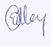 Claire TilleyParish ClerkAccount book balance (30-11)£34,349Budget allowance to still spend to Mar 2020£12,634Reserves£21,715Inc grants £240 village board, 1358 Quiz donation  £1825 rec grant balance(£3423)Unallocated reserves£18,292